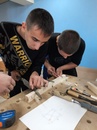 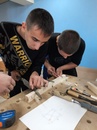 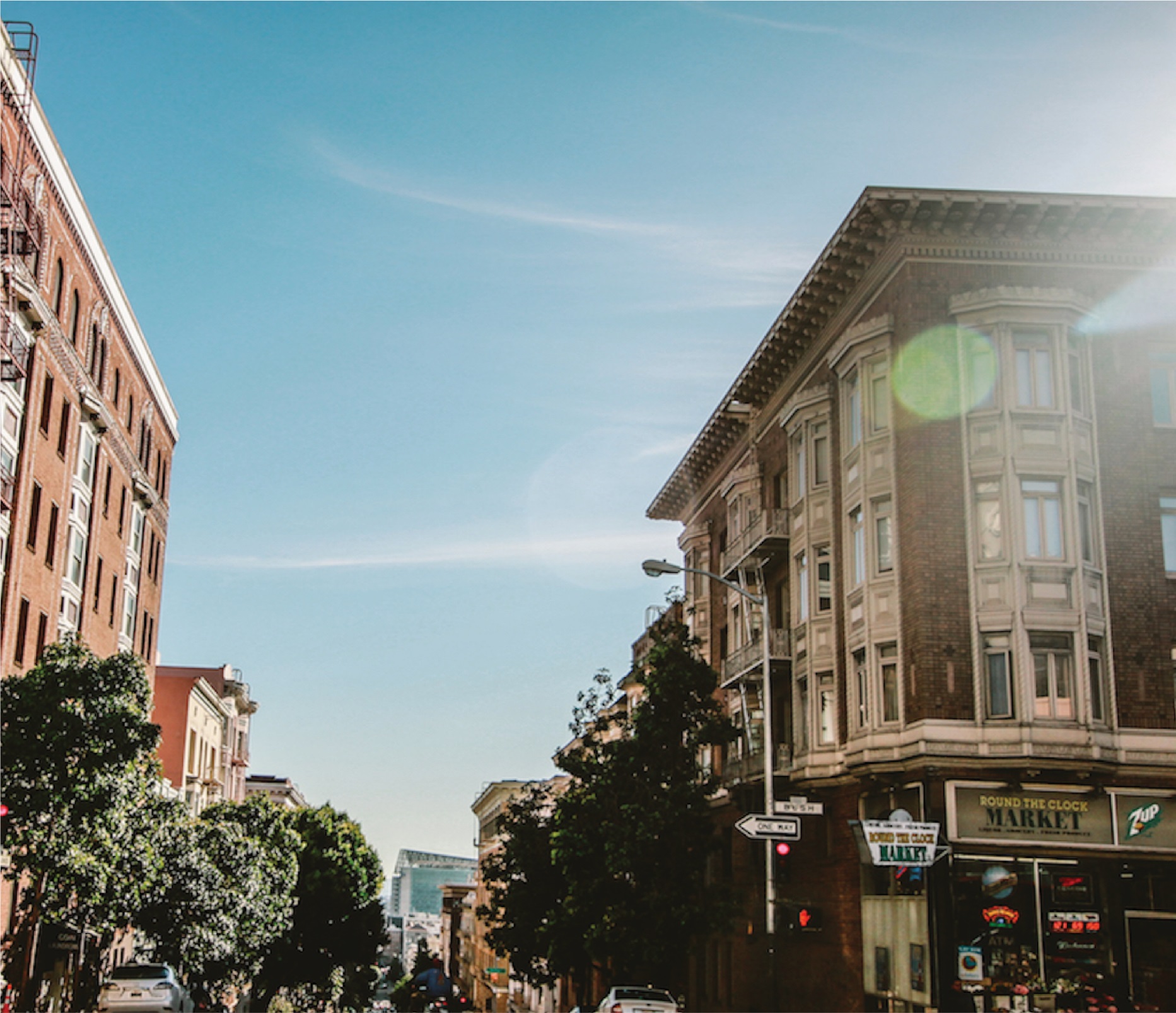 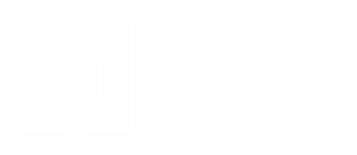 ГБОУ школа-интернат г. Алагирhttps://t.me/shkolainternatalagir/180813 октябряУчащиеся ГБОУ школы-интерната г.Алагир посетили СОГТЭК в рамках программы " Билет в будущее" с целью ознакомления с профессией "Логист". Процесс ознакомления был плодотворным, было получено много полезной информации о логистике на современном этапе развития экономики и промышленности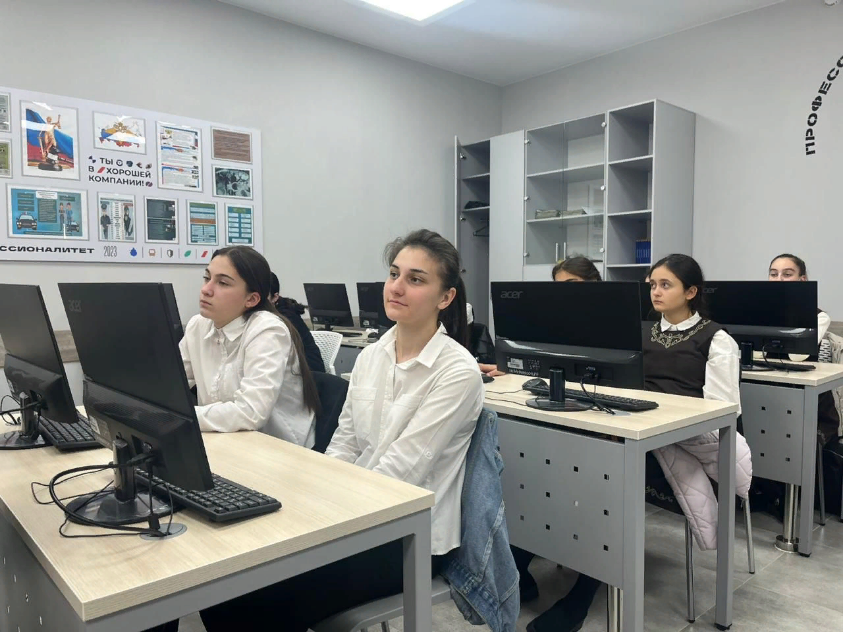 https://t.me/shkolainternatalagir/181214 октябряПрофпробы по профессии "Обслуживание и ремонт автомобилей" на площадке ВМТ были очень интересными. Наши ребята были довольны поездкой и  возможностью сделать, что то своими руками.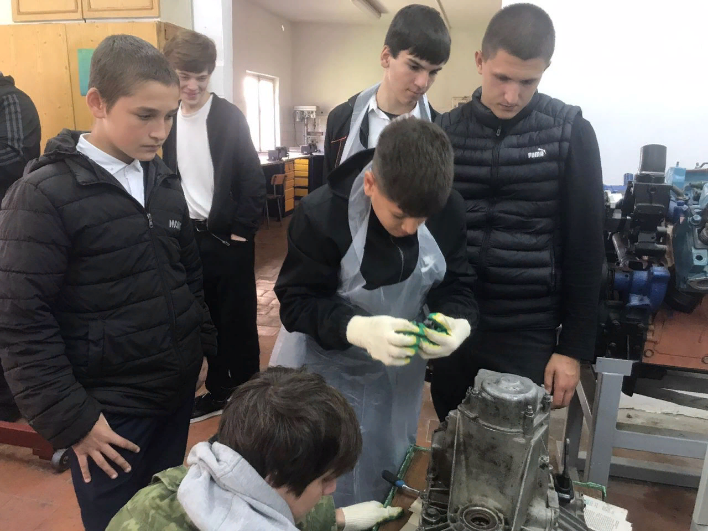 https://t.me/shkolainternatalagir/1819ГБОУ школа-интернат г.АлагирВ рамках проекта "Субботы СПО", учащиеся 9-х классов побывали в Республиканском колледже культуры.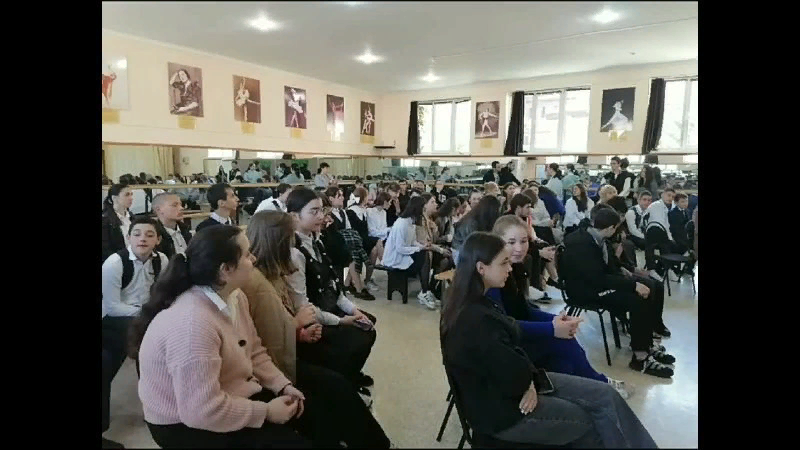 https://t.me/shkolainternatalagir/182317 октября✔️Образовательный центр "Вершина" вновь посетили учащиеся ГБОУ школа-интернат г.Алагир!  Учащиеся, которые еще не посещали наш Центр, вместе с методистом Обухань Ириной Николаевной, побывали во всех лабораториях и мастерских Центра!     Преподаватель химии Водолазкина Инна Владимировна провела для ребят интересный практический мастер-класс по химии, который им особенно понравился.Ждем обучающихся ГБОУ школа-интернат г.Алагир на регулярных образовательных программах и Интенсивах Образовательного центра "Вершина"!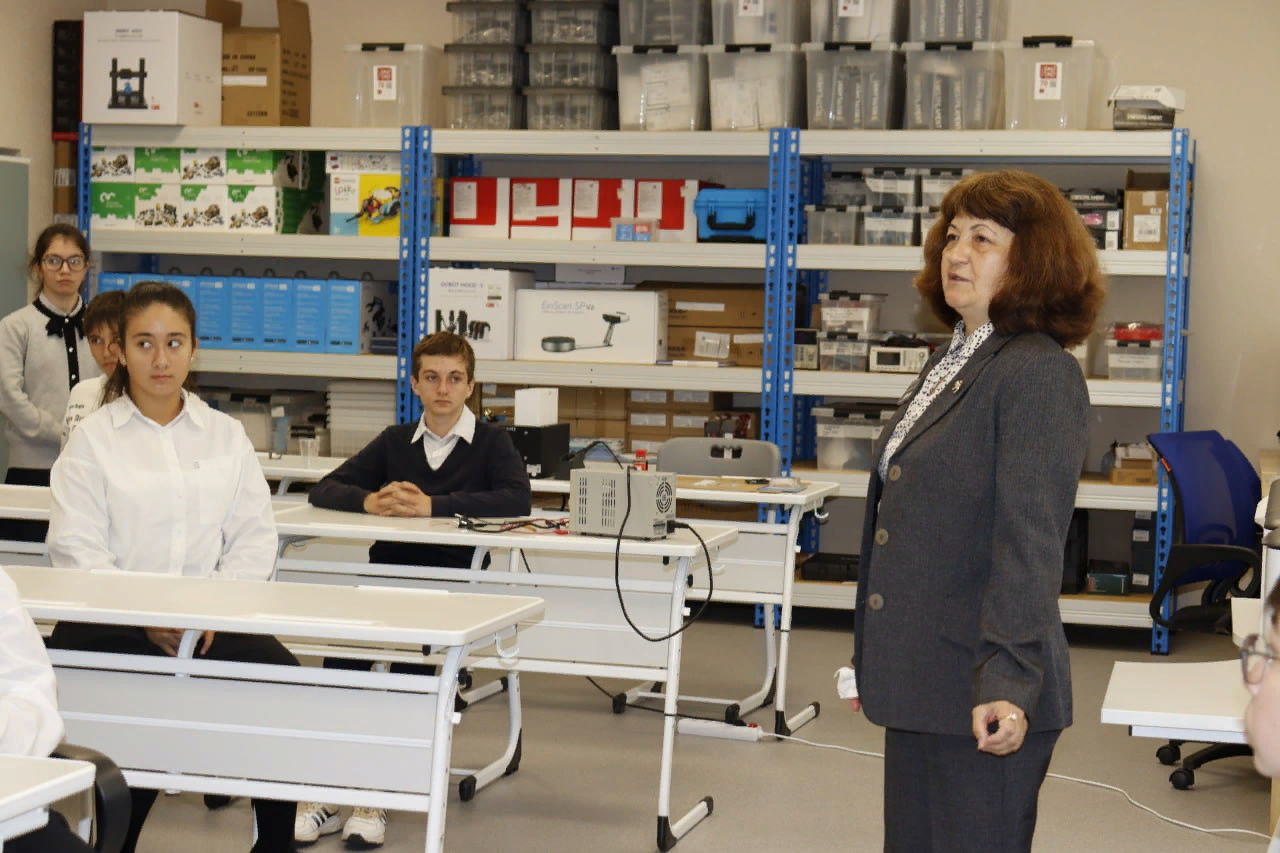 https://t.me/centr_vershina015/104622 октября    Вчера учащиеся 9-ых классов ГБОУ школы-интерната побывали в  СКАТК   г. Ардон.Профпробы по специальности "Плотницкое дело" ( для мальчиков ) и "Инженерный дизайн"( для девочек)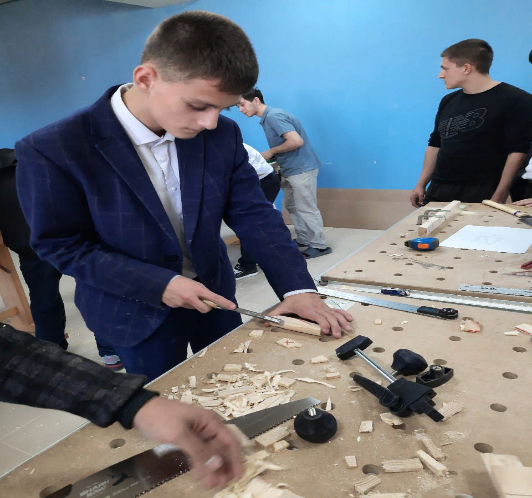 https://t.me/shkolainternatalagir/184024 октябряСегодня в 7 "а" классе ГБОУ школы-интерната прошел профориентационный урок а рамках проекта "Билет в будущее". ⚡Тема урока: "Ключи успеха" (о значимости русского языка и литературы в определении будущей профессии). ☀️Урок провела учитель русского языка и литературы Гамаева З.И.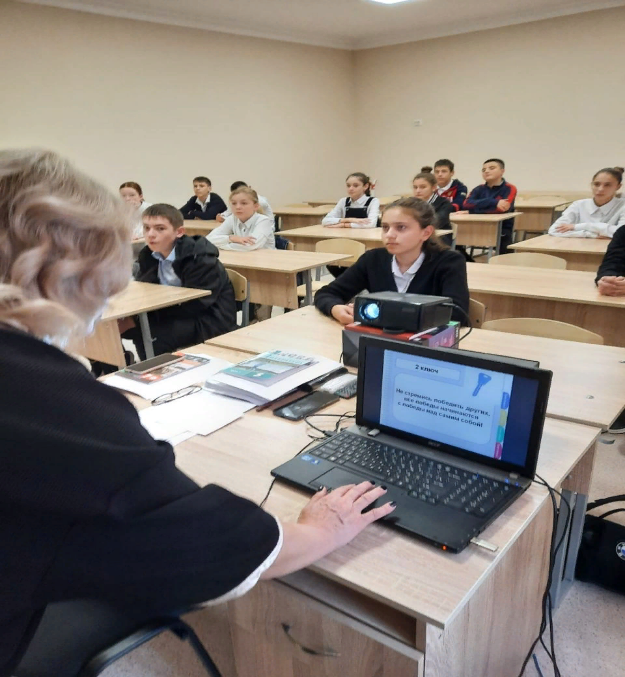 https://t.me/shkolainternatalagir/1845  в 9 "а" классе школы-интерната учителем русского языка и литературы Дзугкоевой З.Г. был проведен профориентационный урок в рамках проекта "Билет в будущее". Тема урока" Мотивы выбора профессии".Роль русского языка и литературы в выборе профессии.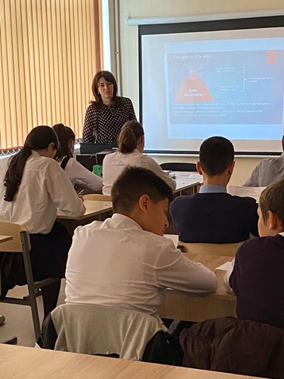 https://t.me/shkolainternatalagir/1849      В 6 «Б» классе учителем русского языка и литературы Цаликовой З.С. был проведен профориентационный мастер-класс в рамках проекта "Билет в будущее". Тема: «Профессиональная ориентация учащихся на уроках русского языка и литературы». Предлагаемый мастер-класс знакомит с  методами и приемами работы на уроках русского языка и литературы с целью профориентации учащихся.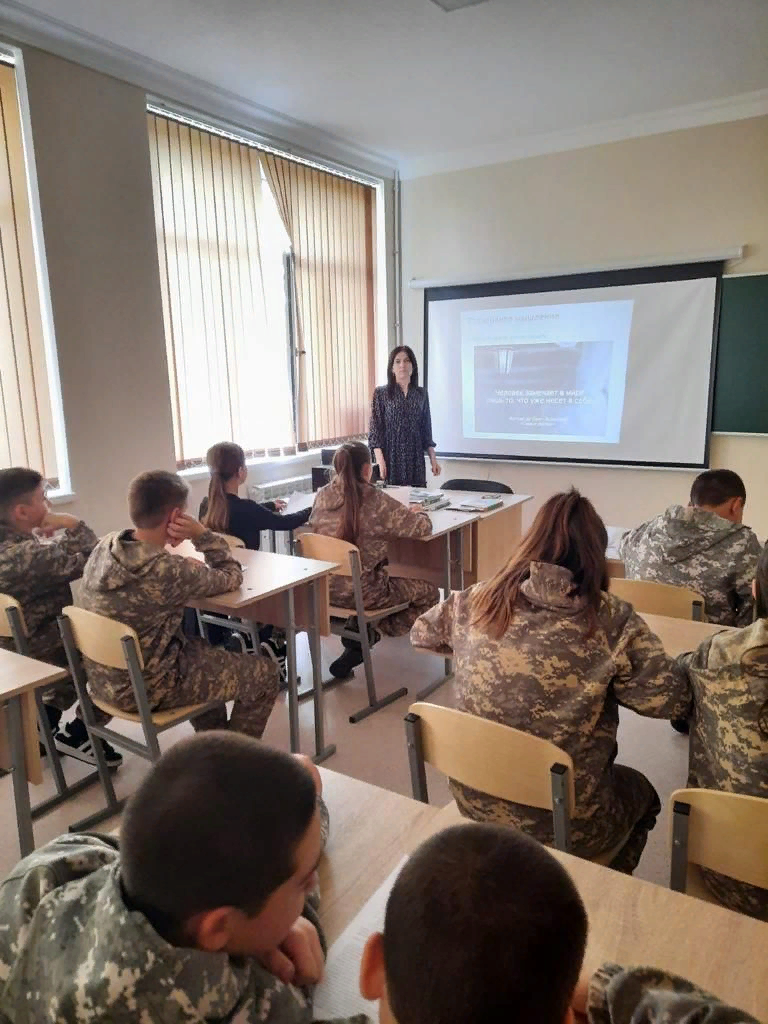 https://t.me/shkolainternatalagir/185423 октября в рамках проекта «Билет в Будущее» учащиеся 7 «Б» класса посетили профориентационную экскурсию в Конно-драматический театр «Нарты»https://m.vk.com/wall-216691890_83928 сентября Очередная суббота СПО проведена Государственным бюджетным профессиональным образовательным учреждением «Северо-Кавказский техникум механизации, автоматизации лесного хозяйства и управления» для учащихся 9-х классов нашей школы